Penhaligon’s Friends
Schools Training Day – Remember Me
17th May 2024 - Fee: £100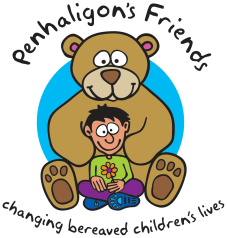 Full NameOrganisationAddressPhone Number					             MobileEmail AddressInvoice Address 
(If different)PO Number 
(If applicable)Dietary 
RequirementsOther NeedsPlease note: an invoice will be sent 6 weeks prior to the training, and we do ask that it is paid before the training day.  Payment options are:
BACS: Sort Code: 30-98-76, Acc No:00322598, Lloyds TSB. Please quote delegate name as reference.
Cheque: Payable to Penhaligon’s Friends and sent to the address below.
Booking conditions: A refund will be given for cancellations less a £30 admin fee.  No refunds will be given for cancellations less than 2 weeks before the event. Places are transferrable at the discretion of Penhaligon’s Friends.We would love to keep in touch to let you know what we’re up to but we will never share your details with third parties.  If you would rather not hear from us please tick: 